Publicado en Madrid el 29/12/2023 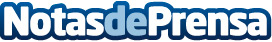 Repara tu Deuda Abogados cancela 71.000€ en Madrid con la Ley de Segunda OportunidadLa exonerada no podía hacer frente a sus ingresos con la nómina que percibía y tuvo que acudir al mecanismo de segunda oportunidadDatos de contacto:David GuerreroResponsable de Prensa655956735Nota de prensa publicada en: https://www.notasdeprensa.es/repara-tu-deuda-abogados-cancela-71-000-en_1 Categorias: Nacional Derecho Finanzas Madrid http://www.notasdeprensa.es